DZIEŃ OTWARTY W PM 4         czwartek 09.06.2022  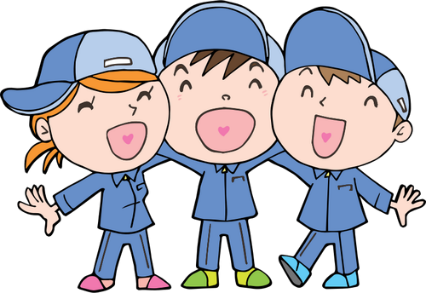 Serdecznie zapraszamy 09 czerwca 2022 wszystkie dzieci                      przyjęte do przedszkola od 01 września 2022                                     wraz z rodzicami na dzień otwarty w PM 4.Przyjdź, zobacz, pobaw się z rówieśnikami.Możliwość zabawy z przedszkolakami w salach i na placach zabaw, zwiedzanie przedszkola, rozmowa z wychowawcą.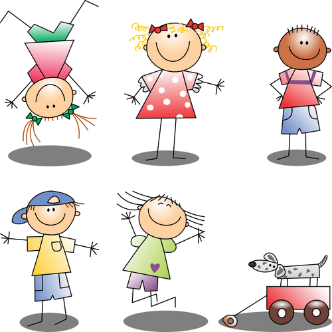 Dzieci nowoprzyjęte z rocznika 2019 godz. 15.00 – 17.00 sala Pszczółek i Krasnoludków Panie: Patrycja Bill, Iwona KozłowskaDzieci nowoprzyjęte z rocznika 2018godz. 9.30 – 16.00 sala Żabek Panie: Patrycja Cholewa , M. PiperDzieci nowoprzyjęte z rocznika 2016 i 2017 godz. 9.30 – 16.00 sala SłoneczkaPani Ewa Zawadzka